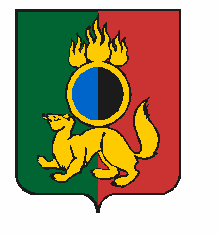 АДМИНИСТРАЦИЯ ГОРОДСКОГО ОКРУГА ПЕРВОУРАЛЬСКПОСТАНОВЛЕНИЕг. ПервоуральскВ целях реализации мероприятия «Формирование современных управленческих и организационно-экономических механизмов в системе дополнительного образования детей             (в рамках реализации федерального проекта «Успех каждого ребенка» национального проекта «Образование»)» подпрограммы 2 «Качество образования как основа благополучия» государственной программы Свердловской области «Развитие системы образования в Свердловской области до 2024 года», утвержденной постановлением Правительства Свердловской области от 29 декабря 2016 года № 919-ПП, в 2019 году, концепции создания и функционирования целевой модели развития региональной системы дополнительного образования детей Свердловской области на 2019—2021 годы, утвержденной распоряжением Правительства Свердловской области от 26 октября 2018 года № 646-РП «О создании в Свердловской области целевой модели развития региональной системы дополнительного образования детей», руководствуясь Положением о персонифицированном дополнительном образовании детей в городском округе Первоуральск,  утвержденным постановлением Администрации городского округа Первоуральск от 28 июня 2019 года № 1073, Администрация городского округа Первоуральск, ПОСТАНОВЛЯЕТ:1.	Утвердить Порядок оплаты образовательных услуг, оказываемых в рамках персонифицированного финансирования дополнительного образования детей в городском округе Первоуральск (прилагаются). 2.	Опубликовать настоящее постановление в газете «Вечерний Первоуральск» и разместить на официальном сайте городского округа Первоуральск.3. Контроль за исполнением настоящего постановления возложить на  заместителя Главы Администрации городского округа Первоуральск по управлению социальной сферой и организационной работе Л.В. Васильеву.И.о.Главы городского округа Первоуральск, заместитель Главы Администрации по финансово - экономической политике                                                           М.Ю. Ярославцева29.11.2019№1989Об утверждении Порядка оплаты образовательных услуг, оказываемых в рамках персонифицированного финансирования дополнительного образования детей в городском округе Первоуральск